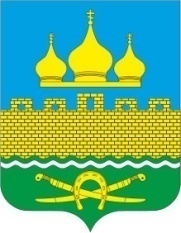 РОССИЙСКАЯ ФЕДЕРАЦИЯРОСТОВСКАЯ ОБЛАСТЬ НЕКЛИНОВСКИЙ РАЙОНМУНИЦИПАЛЬНОЕ ОБРАЗОВАНИЕ «ТРОИЦКОЕ СЕЛЬСКОЕ ПОСЕЛЕНИЕ»АДМИНИСТРАЦИЯ ТРОИЦКОГО СЕЛЬСКОГО ПОСЕЛЕНИЯПОСТАНОВЛЕНИЕ06 марта 2024г.                                                                                                            № 27с. ТроицкоеО формировании муниципального маневренного жилищного фонда муниципального образования «Троицкое сельское поселение В соответствии с частью 7 статьи 5, пунктом 4 статьи 14 Жилищного кодекса Российской Федерации, пунктом 3 части 1 статьи 14 Федерального закона от 06.10.2003 № 131-ФЗ «Об общих принципах организации местного самоуправления в Российской Федерации», решением Собрания депутатов Троицкого сельского поселения от 06.03.2024 № 123 «О порядке формирования и использования муниципального маневренного жилищного фонда муниципального образования «Троицкое сельское поселение», руководствуясь Уставом муниципального образования «Троицкое сельское поселение», Администрация Троицкого сельского поселенияПОСТАНОВЛЯЕТ:1. Сформировать муниципальный маневренный жилищный фонд муниципального образования «Троицкое сельское поселение» (далее - маневренный жилищный фонд).2. Утвердить форму заявления о предоставлении жилого помещения маневренного жилищного фонда согласно приложению к настоящему постановлению.3. Специалисту по земельным и имущественным отношениям Администрации Троицкого сельского поселения:1) до 1 апреля 2024 года представить главе Администрации Троицкого сельского поселения предложения о включении жилых помещений в маневренный жилищный фонд;2) направлять в территориальный орган Федеральной службы государственной регистрации, кадастра и картографии принятые Администрацией Троицкого сельского поселения постановления о включении жилого помещения в маневренный жилищный фонд, постановления об исключении жилого помещения из маневренного жилищного фонда в течение трех рабочих дней с даты принятия таких постановлений.4. Настоящее постановление вступает в силу со дня его официального опубликования.5. Обеспечить официальное опубликование настоящего постановления информационном бюллетене Троицкого сельского поселения и разместить его на официальном сайте Администрации Троицкого сельского поселения в информационно-телекоммуникационной сети «Интернет».6. Контроль за исполнением постановления оставляю за собой.Глава АдминистрацииТроицкого сельского поселения	О.Н. ГуринаПриложениек постановлению Администрации Троицкого сельского поселения от 06.03.2024 № 27ФОРМАГлаве Администрации Троицкого сельского поселения Ростовской области________________________________________(Ф.И.О.)Заявлениео предоставлении жилого помещения маневренного жилищного фонда муниципального образования «Троицкое сельское поселение»В связи с ____________________________________________________________,(указать причины отсутствия жилого помещения из предусмотренных статьей 95 Жилищного кодекса Российской Федерации)прошу Вас предоставить жилое помещение маневренного жилищного фонда муниципального образования «Троицкое сельское поселение» мне - гражданину Российской Федерации _____________________________________________________,(фамилия, имя, отчество (последнее – при наличии)дата рождения ________________ года, паспорт серии _____ № __________, выданный(указать дату рождения, номер и серию паспорта)______________________________________________ «____» __________ _____ года,(указать орган, выдавший паспорт, и дату его выдачи)зарегистрирован(а) по адресу: _______________________________________________,(указать адрес регистрации по месту жительства)проживаю по адресу: _______________________________________________________,(указать адрес фактического проживания)и членам моей семьи – гражданам Российской Федерации.Состав семьи _______ человек(а):супруг(а) ___________________________________________________________,(фамилия, имя, отчество (последнее – при наличии)дата рождения ________________ года, паспорт серии _____ № __________, выданный(указать дату рождения, номер и серию паспорта)______________________________________________ «____» __________ _____ года,(указать орган, выдавший паспорт, и дату его выдачи)зарегистрирован(а) по адресу: _______________________________________________,(указать адрес регистрации по месту жительства)проживает по адресу: _______________________________________________________,(указать адрес фактического проживания)дети: 1) ___________________________________________________________,(фамилия, имя, отчество (последнее – при наличии)дата рождения ______ года, паспорт (свидетельство о рождении) серии ___ № _______,(указать дату рождения, номер и серию паспорта)выданный(ое) __________________________________ «____» __________ _____ года,(указать орган, выдавший паспорт (свидетельство о рождении), и дату его выдачи)зарегистрирован(а) по адресу: _______________________________________________,(указать адрес регистрации по месту жительства)проживает по адресу: _______________________________________________________,(указать адрес фактического проживания)2) __________________________________________________________________,(фамилия, имя, отчество (последнее – при наличии)дата рождения ______ года, паспорт (свидетельство о рождении) серии ___ № _______,(указать дату рождения, номер и серию паспорта)выданный(ое) __________________________________ «____» __________ _____ года,(указать орган, выдавший паспорт (свидетельство о рождении), и дату его выдачи)зарегистрирован(а) по адресу: _______________________________________________,(указать адрес регистрации по месту жительства)проживает по адресу: _______________________________________________________,(указать адрес фактического проживания)3) __________________________________________________________________,(фамилия, имя, отчество (последнее – при наличии)дата рождения ______ года, паспорт (свидетельство о рождении) серии ___ № _______,(указать дату рождения, номер и серию паспорта)выданный(ое) __________________________________ «____» __________ _____ года,(указать орган, выдавший паспорт (свидетельство о рождении), и дату его выдачи)зарегистрирован(а) по адресу: _______________________________________________,(указать адрес регистрации по месту жительства)проживает по адресу: _______________________________________________________.(указать адрес фактического проживания)Кроме того, в состав моей семь также включены граждане Российской Федерации:______________________________________________________________,(фамилия, имя, отчество (последнее – при наличии)дата рождения ________ года, _______________________________________________(родственный статус, основание признания членом семьи)паспорт (свидетельство о рождении) серии ____ № _________, выданный(ое)(указать дату рождения, номер и серию паспорта)______________________________________________ «____» __________ _____ года,(указать орган, выдавший паспорт (свидетельство о рождении), и дату его выдачи)зарегистрирован(а) по адресу: _______________________________________________,(указать адрес регистрации по месту жительства)проживает по адресу: _______________________________________________________.(указать адрес фактического проживания)В настоящее время я и члены моей семьи жилым помещением в _______________________ Троицкого сельского поселения не обеспечены.(указать наименование соответствующего населенного пункта)Даю согласие на получение Администрацией Троицкого сельского поселения необходимых данных для предоставления мне и членам моей семьи жилого помещения маневренного жилищного фонда муниципального образования «Троицкое сельское поселение» от соответствующих федеральных, областных органов государственной власти и органов местного самоуправления, предприятий, учреждений и организаций всех форм собственности.Даю согласие в соответствии со статьей 9 Федерального закона от 27.07.2006 N 152-ФЗ «О персональных данных» на автоматизированную, а также без использования средств автоматизации обработку моих персональных данных, а именно на совершение действий, предусмотренных пунктом 3 статьи 3 указанного Федерального закона, со сведениями, представленными мной в орган местного самоуправления. Настоящее согласие дается на период до истечения сроков хранения соответствующей информации или документов, содержащих указанную информацию, определяемых в соответствии с законодательством Российской Федерации.Документы, прилагаемые к заявлению:1) _____________________________________________________________________________,2) _____________________________________________________________________________,3) _____________________________________________________________________________,4) _____________________________________________________________________________,5) _____________________________________________________________________________.Результат рассмотрения настоящего заявления прошу:_____ выдать мне в виде бумажного документа лично в Администрации Троицкого сельского поселения. О дате и времени получения такого результата прошу уведомить меня по номеру контактного телефона: ________________________;_____ направить мне в виде бумажного документа посредством почтового отправления по следующему адресу: _____________________________________________________.(нужное отметить)Дата «____» ___________20__ г.Совершеннолетние члены семьи с настоящим заявлением согласны:1) _________________________________________________________________;(фамилия, имя, отчество (последнее – при наличии), подпись)2) _________________________________________________________________;(фамилия, имя, отчество (последнее – при наличии), подпись)3) _________________________________________________________________;(фамилия, имя, отчество (последнее – при наличии), подпись)4) __________________________________________________________________;(фамилия, имя, отчество (последнее – при наличии), подпись)5) __________________________________________________________________.(фамилия, имя, отчество (последнее – при наличии), подпись)